Reading Task 4 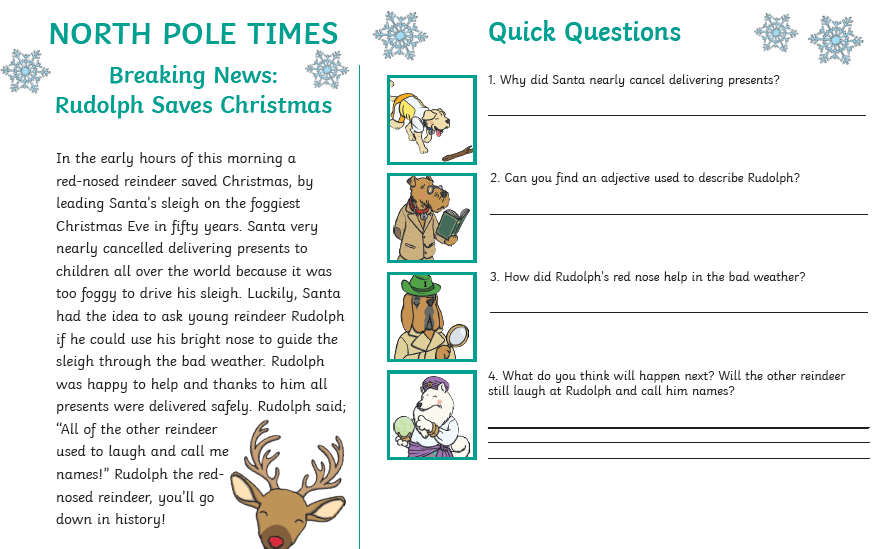 